Lesson 7: Does it Make a New Ten?Let’s add one-digit and two-digit numbers and write equations.Warm-up: Which One Doesn’t Belong: ExpressionsWhich one doesn’t belong?A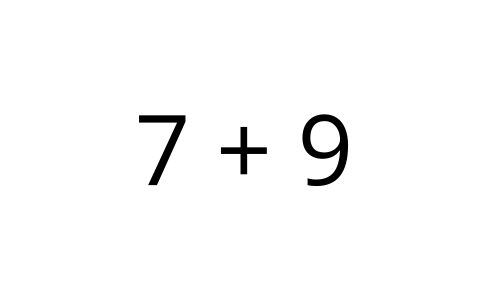 B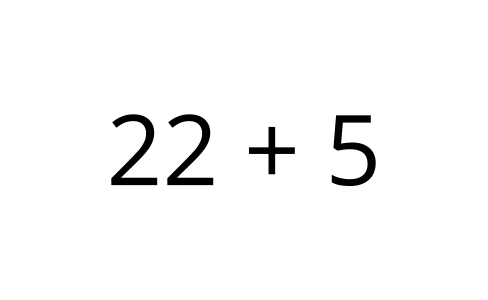 C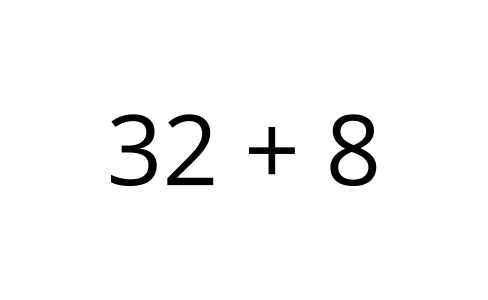 D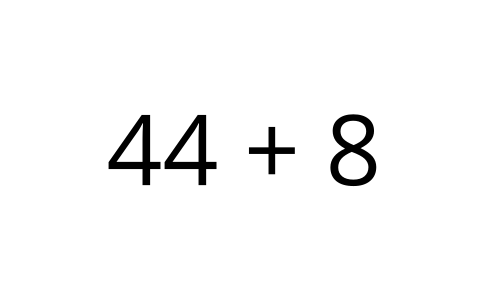 7.1: A Ten or Not a Ten?Jada likes to look for ways to make a new ten when she adds. Would she be able to a make a new ten when she adds to find the value of these sums?
If Jada could make a new ten, circle “Yes.”
If Jada could not make a new ten, circle “No.”Does the expression make a new ten?YesNo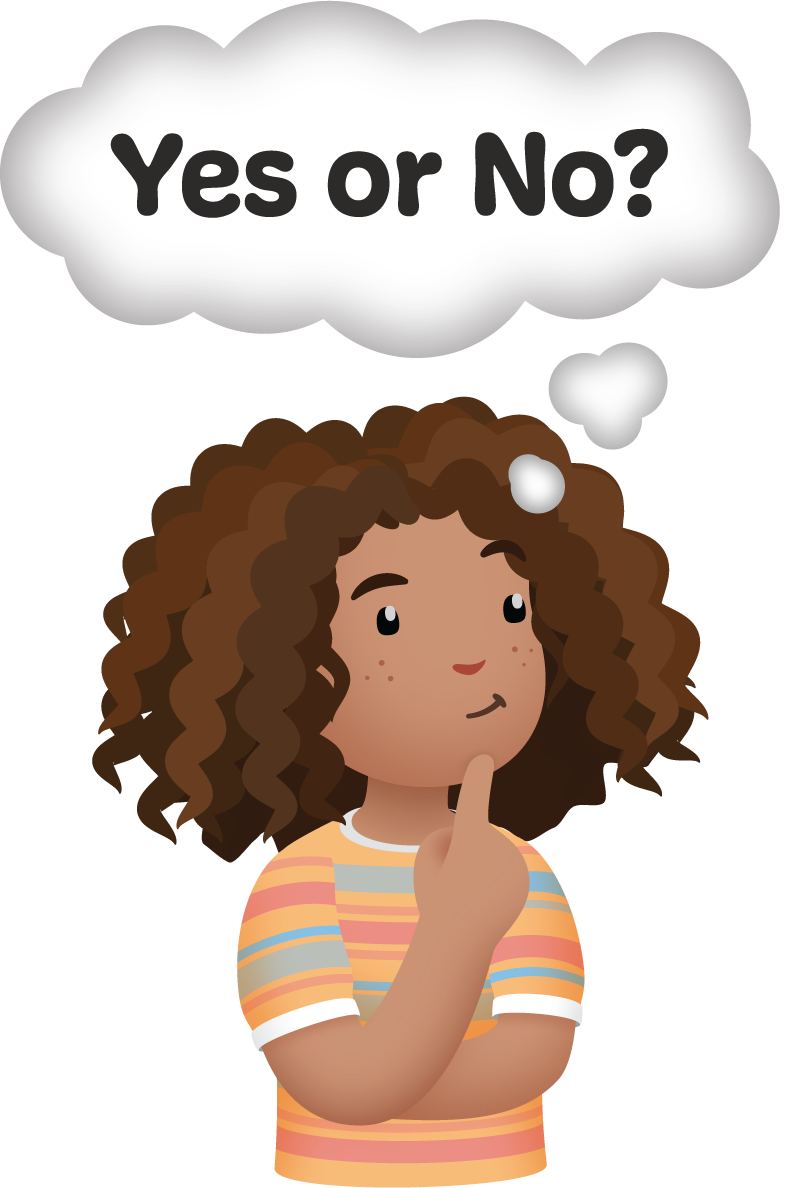 Explain how you know.Find the value.Write equations to show how you found the value of the sum.Does the expression make a new ten?YesNo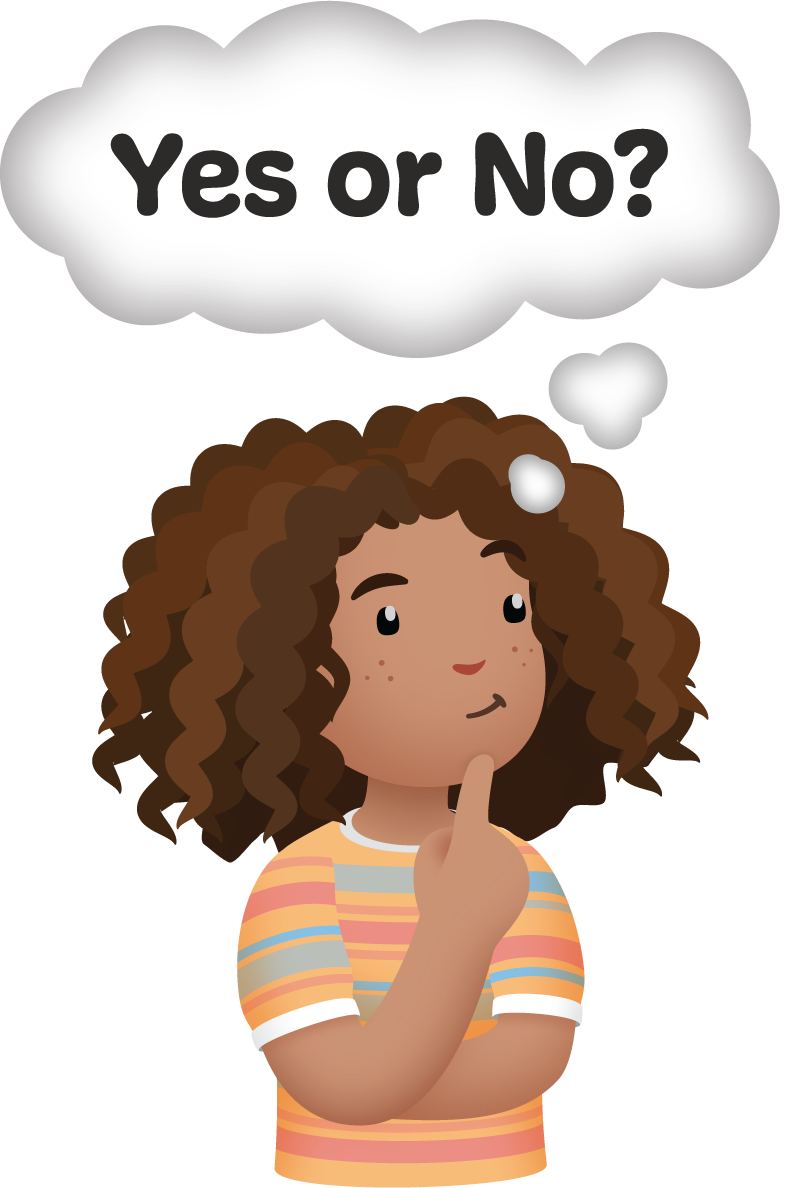 Explain how you know.Find the value.Write equations to show how you found the value of the sum.Does the expression make a new ten?YesNo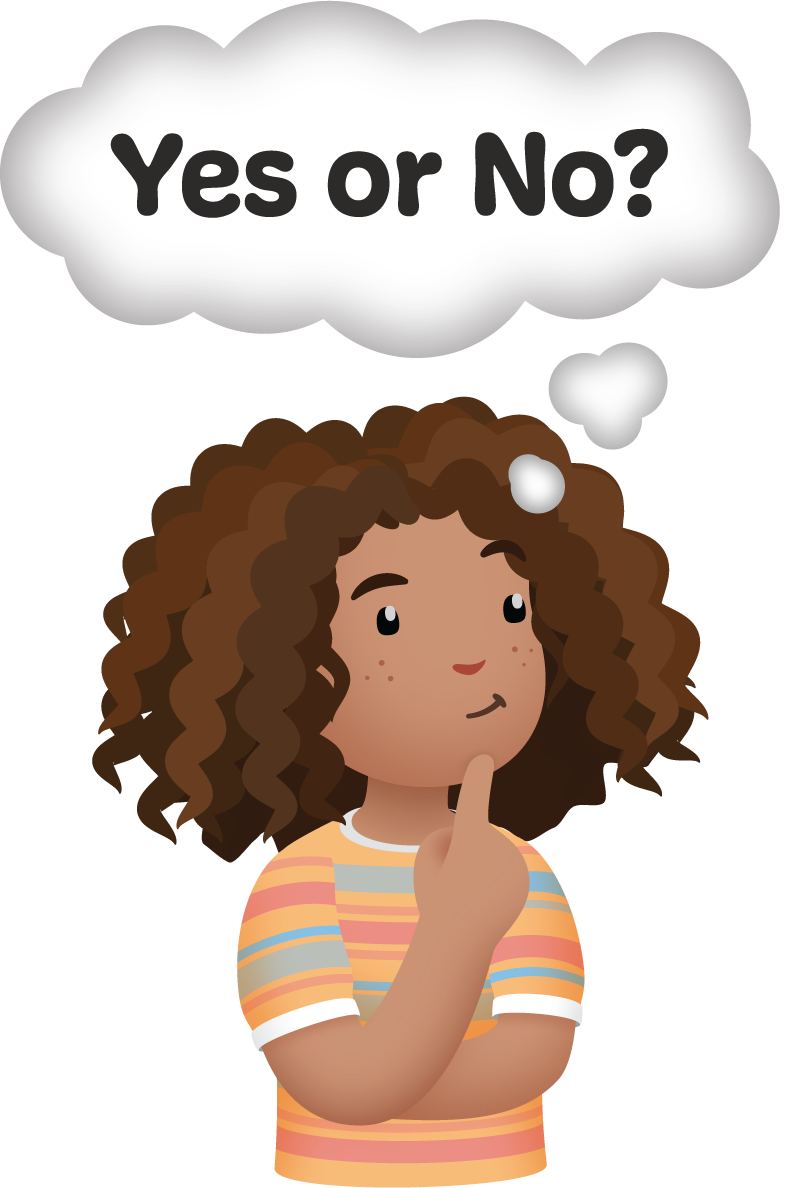 Explain how you know.Find the value.Write equations to show how you found the value of the sum.Does the expression make a new ten?YesNo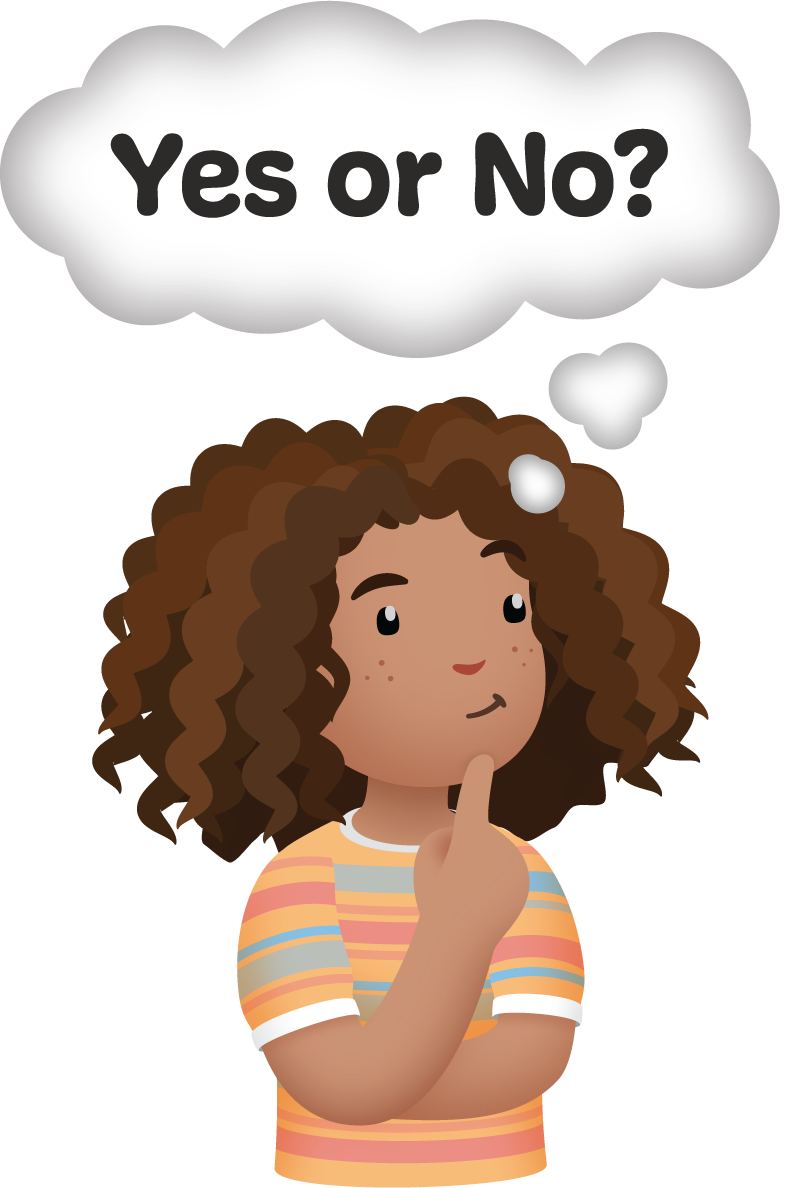 Explain how you know.Find the value.Write equations to show how you found the value of the sum.7.2: Missing NumbersLin’s brother spilled water on her math work!
Figure out what number Lin wrote before it got smudged.Lin wrote a one-digit number with which you can make a new ten when you find the value of the sum.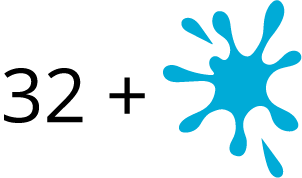 What could Lin’s number be?
Write equations to show your thinking.Lin wrote a one-digit number with which you can not make a new ten when you find the value of the sum.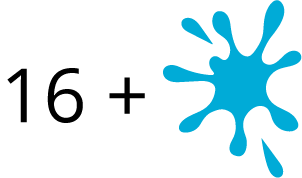 What could Lin’s number be?
Write equations to show your thinking.Lin wrote a two-digit number with which you can make a new ten when you find the value of the sum.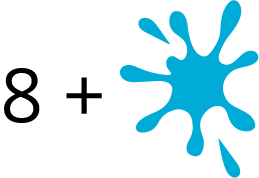 What could Lin’s number be?
Write equations to show your thinking.Lin wrote a two-digit number with which you can not make a new ten when you find the value of the sum.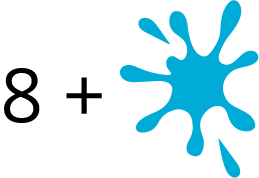 What could Lin’s number be?
Write equations to show your thinking.How do you know whether or not you can make a new ten when you are finding the value of a sum?Section SummarySection SummaryWe added one-digit numbers and two-digit numbers.
We used different methods to add.
We learned you can think of counting on to make a new ten.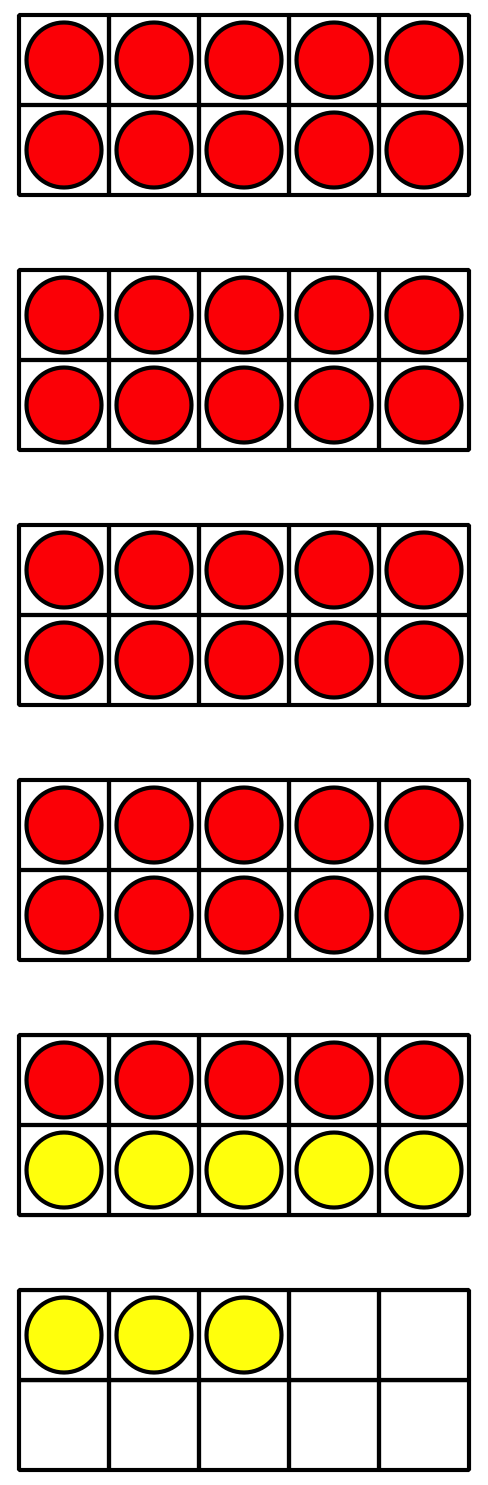 We also saw you can think of adding all the ones and then the tens.
Sometimes when you add the ones you might be able to make a new ten.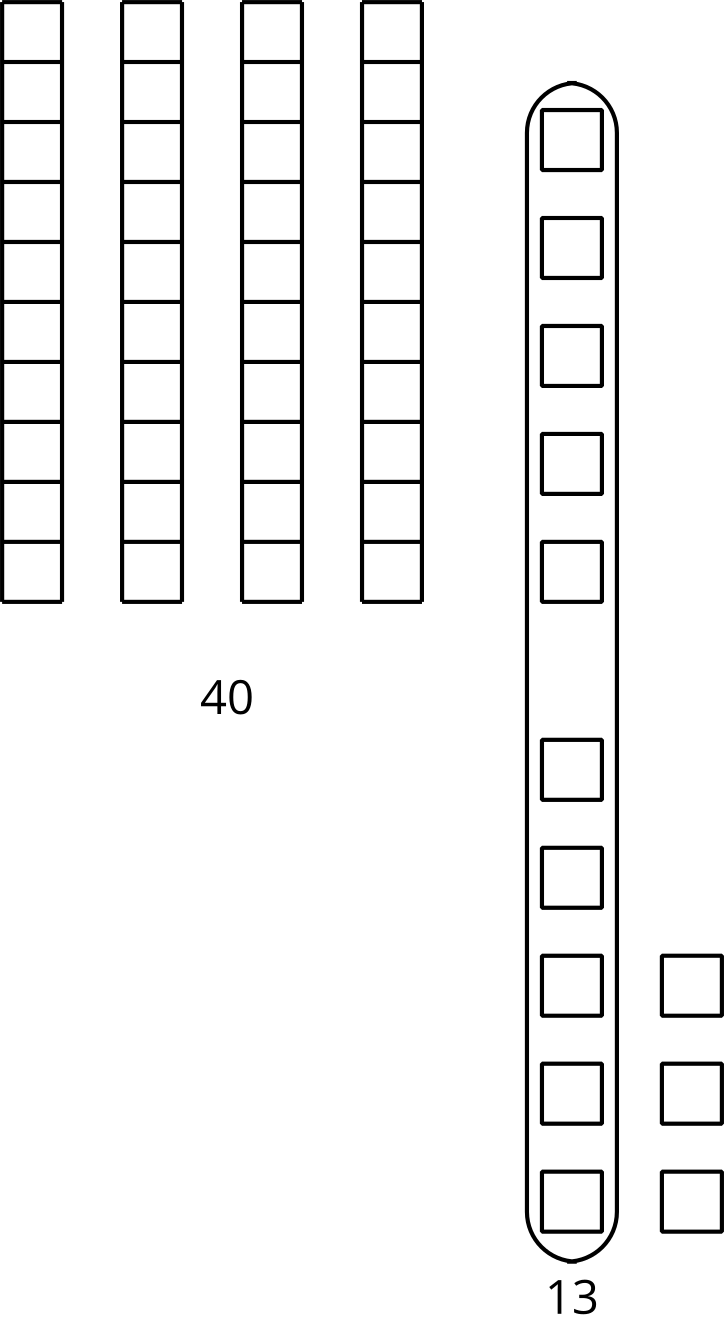 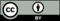 © CC BY 2021 Illustrative Mathematics®